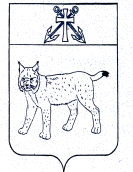 ПРОЕКТАДМИНИСТРАЦИЯ УСТЬ-КУБИНСКОГОМУНИЦИПАЛЬНОГО ОКРУГАПОСТАНОВЛЕНИЕс. Устьеот                                                                                                                      №		О присвоении статуса единой теплоснабжающей организации на территории Усть-Кубинского муниципального округаВ соответствии  с  Федеральным законом от 27 июля 2010 года N 190-ФЗ "О теплоснабжении", ст. 14 Федерального закона от 6 октября 2003 года № 131-ФЗ «Об общих принципах организации местного самоуправления в Российской Федерации», Правилами организации теплоснабжения в Российской Федерации, утвержденными постановлением Правительства Российской Федерации от 8 августа 2012 года № 808, схемами теплоснабжения бывших сельских поселений Троицкого, Богородского, сельского поселения Устьянское Усть-Кубинского муниципального района, согласно ст. 42 Устава округа администрация округа ПОСТАНОВЛЯЕТ:1. Присвоить статус единой теплоснабжающей организации ООО «ЖилКомСервис» (ИНН 3519003601, ОГРН 1083537000580, юридический адрес 161140, Вологодская область, Усть-Кубинский район, с. Устье, ул. Октябрьская, д. 67) на территории Усть-Кубинского муниципального округа для следующих систем центрального теплоснабжения: - система центрального теплоснабжения от котельной с. Бережное Усть-Кубинского района Вологодской области;- система центрального теплоснабжения от котельной с. Богородское Усть-Кубинского района Вологодской области;- система центрального теплоснабжения от котельной д. Марковская Усть-Кубинского района Вологодской области;- система центрального теплоснабжения от котельной с. Никольское Усть-Кубинского района Вологодской области;- система центрального теплоснабжения от котельной д. Порохово Усть-Кубинского района Вологодской области;2. Присвоить статус единой теплоснабжающей организации МП «Коммунальные системы» (ИНН 3519004901, ОГРН 1193525023075, юридический адрес 161140, Вологодская область, Усть-Кубинский район, с. Устье, ул. Октябрьская, д. 4, пом.10) на территории Усть-Кубинского муниципального округа для следующих систем центрального теплоснабжения: - система центрального теплоснабжения от котельной по ул. Октябрьская, д.4б, в с. Устье Усть-Кубинского района Вологодской области;- система центрального теплоснабжения от котельной по ул. Мира в с. Устье Усть-Кубинского района Вологодской области;3. Определить зоной деятельности единых теплоснабжающих организаций границы населенных пунктов, в которых расположены сети теплоснабжения, указанные в пунктах 1,2 настоящего постановления.4. Признать утратившими силу следующие постановления администрации района: - от 8 июня 2020 года № 568 «О присвоении статуса единой теплоснабжающей организации на территориях сельских поселений, входящих в состав Усть-Кубинского муниципального района»;- от 3 июня 2020 года № 736 «О присвоении статуса единой теплоснабжающей организации на территории сельского поселения Устьянское Усть-Кубинского муниципального района».5. Настоящее постановление вступает в силу со дня его официального опубликования. Глава округа                                                                                                     И.В. Быков